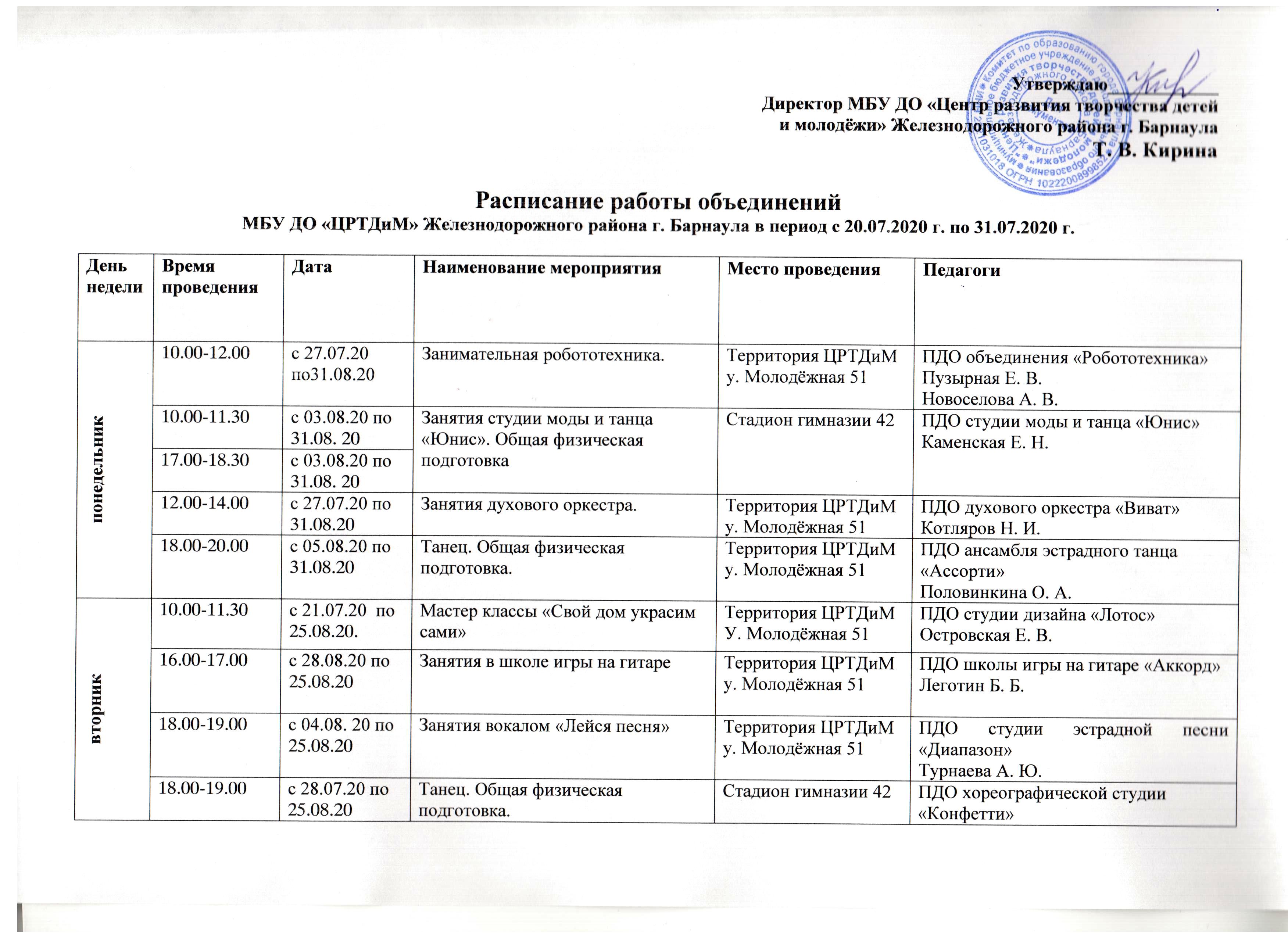 Брежнева К. А.среда9.00-10.00с 29.07.20 по 26.08.20Пленэры «Ах, лето!»Территория ЦРТДиМу. Молодёжная 51ПДО Изо студии «Колорит»Плотникова Т. И.среда10.00-11.30с 22.07.20 по 26.08.20Пленэры «Рисуем лето»Территория ЦРТДиМу. Молодёжная 51;сквер у АГПУ у. Молодёжная 55ПДОИЗОстудии «Радуга»Рогатина Т. Н.среда12.00-13.30с 29.07.20 по 26.08.20Мастер – классы по шитью одежды для кукол «Модные каникулы»Территория ЦРТДиМу. Молодёжная 51ПДО студии сценического костюма «Арт – декор»Роман О. Ю.среда10.00-11.30с 03.08.20 по 31.08. 20Занятия студии моды и танца «Юнис». Общая физическая подготовкаСтадион гимназии 42ПДО студии моды и танца «Юнис»Каменская Е. Н.среда17.00-18.30с 03.08.20 по 31.08. 20Занятия студии моды и танца «Юнис». Общая физическая подготовкаСтадион гимназии 42ПДО студии моды и танца «Юнис»Каменская Е. Н.среда18.00-20.00с 05.08.20 по 31.08.20Танец. Общая физическая подготовка.Территория ЦРТДиМу. Молодёжная 51ПДО ансамбля эстрадного танца «Ассорти»Половинкина О. А.четверг10.00-11.30с 23.07.20 по 27.08.20Пленэры «Летний пейзаж»Территория ЦРТДиМу. Молодёжная 51ПДО Изо студии«Фантазия»Червакова Е. А.четверг11.00—12.30с 30.07.20 по 27.08.20Занятия цирковой студии. Общая физическая подготовкаТерритория ЦРТДиМу. Молодёжная 51ПДО цирковой студии «Звездопад чудес»Брылева Л. П.четверг10.00-11.30с 03.08.20 по 31.08. 20Занятия студии моды и танца «Юнис». Общая физическая подготовкаСтадион гимназии 42ПДО студии моды и танца «Юнис»Каменская Е. Н.четверг17.00-18.30с 03.08.20 по 31.08. 20Занятия студии моды и танца «Юнис». Общая физическая подготовкаСтадион гимназии 42ПДО студии моды и танца «Юнис»Каменская Е. Н.четверг16.00-17.00с 30.07.20 по 27.08.20Мастер – классы по актёрскому мастерствуТерритория ЦРТДиМу. Молодёжная 51ПДО театра юного актёра «Хамелеон»Мыльцева О. В.четверг17.00 – 18.00с 20.08.20 по 27.08.20Танец. Общая физическая подготовка.Территория ЦРТДиМу. Молодёжная 51ПДО театра юного актёра «Хамелеон»Волонтович Е. Ю.четверг16.00-17.0030.07. 20Занятия вокалом театра песни «Звонница»Площадь у Дворца спортаПДО театра песни «Звонница»Смирнова Е. А.пятница10.00-12.00с 24.07.20 по 28.08.20Тренировочные запуски моделей самолётовСтадион гимназии 42ПДО авиамодельного клуба «Вираж»Хомяков А. Я.пятница10.00-12.00с 24.07.20 по 28.08.20Тренировочные запуски моделей кораблейВодоём протока реки Обь (за ТЦ «Леруа Мерлен)ПДО клуба кораблестроителей «Верфь»Таныгин С. В.пятница10.00-12.00с 24.07. 20 по 28.08.20Сеансы одновременной игры в шахматыТерритория ЦРТДиМу. Молодёжная 51ПДО шахматного клуба «Виктория»Горохов В. П.